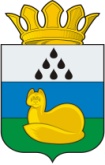 Администрация 
Уватского муниципального районаПостановление29 июня 2016 г.                                   с. Уват                                            № 159О внесении изменений в постановление администрации Уватского муниципального района от 26.06.2012 № 51«Об утверждении административного регламента предоставление муниципальной услуги «Зачисление в образовательную организацию»В соответствии с Федеральным законом от 01.12.2014 № 419-ФЗ «О внесении изменений в отдельные законодательные акты Российской Федерации по вопросам социальной защиты инвалидов в связи с ратификацией Конвенции о правах инвалидов», Распоряжением Правительства Российской Федерации от 17.12.2009 № 1993-р «Об утверждении Сводного перечня первоочередных государственных и муниципальных услуг предоставляемых органами местного самоуправления в электронном виде, а также услуг, предоставляемых в электронном виде учреждениями субъектов Российской Федерации и муниципальными учреждениями»,  Уставом Уватского муниципального района Тюменской области, а также, в связи с реорганизацией дошкольных образовательных организаций и общеобразовательных организаций Уватскогого муниципального района:   1. Внести в постановление администрации Уватского муниципального района от 26.06.2012 № 51 «Об утверждении административного регламента предоставления муниципальной услуги «Зачисление в образовательную организацию» (в редакции от 11.07.2012 № 55, от 05.06.2013 № 97, от 29.04.2014 № 107, от 27.03.2015 № 47) следующие изменения:а) наименование постановления изложить в следующей редакции:«Об утверждении административного регламента предоставление муниципальной услуги «Зачисление в образовательное учреждение»».б) преамбулу постановления изложить в следующей редакции:«В целях повышения качества предоставления и доступности муниципальной услуги, создания комфортных условий для заявителей при предоставлении муниципальной услуги и в соответствии с Федеральным законом от 29.12.2012 № 273-ФЗ «Об образовании в Российской Федерации», Федеральным законом от 27.07.2010 № 210-ФЗ «Об организации предоставления государственных и муниципальных услуг», Постановлением  Правительства Российской Федерации от 16.05.2011  № 373 «О разработке и утверждении административных регламентов исполнения государственных функций и административных регламентов предоставления государственных услуг», Распоряжением Правительства Российской Федерации от 17.12.2009 № 1993-р «Об утверждении Сводного перечня первоочередных государственных и муниципальных услуг предоставляемых органами местного самоуправления в электронном виде, а также услуг, предоставляемых в электронном виде учреждениями субъектов Российской Федерации и муниципальными учреждениями»,  Уставом Уватского муниципального района Тюменской области:»   в) приложение к постановлению изложить в редакции согласно приложению к настоящему постановлению.2. Комитету по образованию администрации Уватского муниципального района (Уфимцева С.А.) в течение 4 (четырех) рабочих дней со дня принятия настоящего постановления предоставить  сведения об услуге (функции) (далее по тексту – сведения) в организационный отдел администрации Уватского муниципального района в соответствии с требованиями, установленными для заполнения сведений об услугах (функциях) в региональном реестре муниципальных услуг (функций).3. Организационному отделу администрации Уватского муниципального района (Герасимова Е.Ю.): а) настоящее постановление в срок не позднее 10 дней со дня его принятия обнародовать путём его размещения на информационных стендах в местах, установленных администрацией Уватского муниципального района и разместить на официальном сайте Уватского муниципального района в сети «Интернет»;б) в течение 4 (четырех) рабочих дней с даты предоставления Комитетом по образованию администрации Уватского муниципального района сведений, указанных в пункте 2 настоящего постановления, разместить в региональном реестре муниципальных услуг (функций) необходимые сведения.4. Настоящее постановление вступает в силу со дня его обнародования за исключением положений постановления, устанавливающих требования к помещениям, в которых предоставляется муниципальная услуга, к местам ожидания и приема инвалидов, вступающих в силу с 1 июля 2016 года.5. Контроль за исполнением настоящего постановления возложить на заместителя главы администрации Уватского муниципального района           Т.Г. Лакиза. Первый заместитель главы                                                         В.И. ЕлизаровПриложение к постановлению администрации Уватского муниципального района от 29 июня 2016 г.  № 159Административный регламент предоставления муниципальной услуги«Зачисление в образовательное учреждение»Общие положенияПредмет регулирования регламента1.1.1.Административный регламент предоставления муниципальной услуги «Зачисление в образовательное учреждение» (далее – административный регламент) устанавливает сроки и последовательность административных процедур (действий) образовательных учреждений, реализующих образовательные программы начального общего, основного общего, среднего общего образования (далее – образовательные учреждения), осуществляемых по запросу заявителя при зачислении в образовательное учреждение.1.1.2. Административным регламентом также устанавливается порядок взаимодействия между образовательным учреждением, её должностными лицами  и  заявителем при предоставлении муниципальной услуги «Зачисление в образовательное учреждение» (далее – муниципальная услуга).Круг заявителей1.2.1. Муниципальная услуга предоставляется родителям (законным представителям) детей (далее – заявитель).Требования к порядку информированияо предоставлении муниципальной услуги1.3.1. Предоставление муниципальной услуги осуществляют образовательные учреждения.Наименование, место нахождения, график работы, справочные телефоны, адреса официальных сайтов в сети Интернет, адреса электронной почты образовательных учреждений, предоставляющих муниципальную услугу, указаны в Приложении №1 к административному регламенту.1.3.2. Информирование и консультирование  о порядке предоставления муниципальной услуги образовательными учреждениями осуществляет и Комитет по образованию администрации Уватского муниципального района (далее – уполномоченный орган), выполняющий общее руководство деятельностью образовательных учреждений.1.3.3. Уполномоченный орган располагается по адресу: Тюменская область, Уватский район, село Уват, ул. Дорожная, 2 «А». График работы Уполномоченного органа:а) для мужчин понедельник - пятница с 8.00 - 17.00;б) для женщин понедельник - четверг с 8.33 - 17.00,  пятница с 08.33 - 15.45.Перерыв на обед и отдых: с 13-00 - 14-00.Суббота, воскресенье - выходные дни. Продолжительность рабочего дня, непосредственно предшествующего нерабочему праздничному дню, уменьшается на один час.1.3.4. Справочные телефонные номера: 8(34561) 2-80-53.1.3.5. Адрес официального сайта, на котором размещена информация о предоставлении муниципальной услуги, - официальный сайт Уватского муниципального района uvatregion.ru (раздел «Образование»).1.3.6. Информирование о предоставлении муниципальной услуги и услуг, которые являются необходимыми и обязательными для предоставления муниципальной услуги, сведений о ходе предоставления указанных услуг осуществляется:а) с использованием средств телефонной связи;б) путём электронного информирования;в) посредством размещения информации на официальных сайтах образовательных учреждений, официальном сайте Уватского муниципального района (раздел «Образование»);г) посредством размещения информации на информационных стендах (киосках), установленных в помещениях образовательных учреждений, уполномоченного органа, предназначенных для ожидания приема;д) в форме ответов на обращения заявителей, направленные в письменной форме в адрес образовательных учреждений, уполномоченного органа;е) в средствах массовой информации.1.3.7. Консультации (справки) по вопросам предоставления муниципальной услуги предоставляются специалистами образовательных учреждений.Консультации предоставляются по вопросам:а) перечня необходимых документов для зачисления в образовательное учреждение;б) требований к заявителям, претендующим на получение муниципальной услуги;в) источников получения документов, предоставляемых заявителями для получения муниципальной услуги;г) мест и графиков приема заявителей специалистами образовательного учреждения;д) порядка и сроков рассмотрения заявлений и документов;е) порядка обжалования действий (бездействия) и решений, осуществляемых и принимаемых в ходе предоставления муниципальной услуги.1.3.8. Основными требованиями при консультировании являются компетентность, четкость в изложении материала и полнота консультирования.1.3.9. Консультации предоставляются при личном обращении, с использованием средств массовой информации, информационных систем общего пользования (в том числе сети Интернет, почты и телефонной связи).1.3.10. При ответах на телефонные звонки и устные обращения специалисты образовательных учреждений в вежливой (корректной) форме информируют обратившихся по интересующим их вопросам в рамках предоставляемой муниципальной услуги. Ответ на телефонный звонок должен начинаться с информации о наименовании образовательного учреждения, в которое позвонил заявитель, фамилии, имени, отчества лица, принявшего телефонный звонок.При невозможности специалиста образовательного учреждения, принявшего звонок, самостоятельно ответить на поставленные вопросы, телефонный звонок должен быть переадресован (переведен) на другого специалиста или же обратившемуся заявителю должен быть сообщен телефонный номер, по которому можно получить необходимую информацию.1.3.11. Заявитель с учетом графика (режима) работы образовательных учреждений со дня представления заявления и документов имеет право на получение сведений о прохождении процедур по рассмотрению его заявления и документов, в том числе, при помощи телефона, Интернета, электронной почты.1.3.12. Заявитель в обязательном порядке информируются о принятом в отношении него положительном решении о предоставлении муниципальной услуги либо об отказе в предоставлении муниципальной услуги в порядке и сроки, предусмотренные настоящим административным регламентом.II. Стандарт предоставления муниципальной услуги2.1. Наименование муниципальной услуги2.1.1. Наименование муниципальной услуги «Зачисление в образовательное учреждение».2.2. Наименование органа, предоставляющего муниципальную услугу2.2.1. Предоставление муниципальной услуги осуществляют образовательные учреждения.2.2.2. Образовательные учреждения не вправе требовать от заявителя осуществления действий, в том числе согласований, необходимых для получения муниципальной услуги и связанных с обращением в государственные органы, органы местного самоуправления, организации, за исключением получения услуг, включенных в перечень услуг, которые являются необходимыми и обязательными для предоставления исполнительными органами государственной власти государственных услуг, органами местного самоуправления и предоставляются организациями, участвующими в предоставлении услуг.2.3. Описание результата предоставления муниципальной услуги2.3.1. Результатом предоставления муниципальной услуги является  зачисление в  образовательное учреждение или мотивированный отказ в зачислении в образовательное учреждение.
2.4. Срок предоставления муниципальной услуги
2.4.1. Зачисление в образовательное учреждение оформляется приказом руководителя образовательного учреждения в течение 7 рабочих дней после приёма документов.2.5. Перечень нормативных правовых актов, регулирующих отношения ,возникающие в связи с предоставлением муниципальнойуслуги, с указанием их реквизитови источников официального опубликования2.5.1. Предоставление муниципальной услуги осуществляется в соответствии со следующим перечнем нормативных правовых актов:а) КонституцияРоссийской Федерации (принята всенародным голосованием 12.12.1993) (с учетом поправок, внесенных Законами РФ о поправках к Конституции РФ от 30.12.2008 № 6-ФКЗ, от 30.12.2008 № 7-ФКЗ, от 05.02.2014 № 2-ФКЗ, от 21.07.2014 № 11-ФКЗ) (Официальный интернет-портал правовой информации http://www.pravo.gov.ru, «Собрание законодательства РФ», от 28 июля 2014 № 30 (часть I) ст. 4202;б) Федеральный закон от 02.05.2006 № 59-ФЗ «О порядке рассмотрения обращений граждан Российской Федерации» («Российская газета», № 95, 05.05.2006);в) Федеральный закон от 27.07.2006 № 149-ФЗ «Об информации, информационных технологиях и о защите информации» («Российская газета», № 165, 29.07.2006);г) Федеральный закон от 24.07.1998 № 124-ФЗ «Об основных гарантиях прав ребенка в Российской Федерации» («Российская газета», № 147, 05.08.1998);д) Федеральный закон 29.12.2012 № 273-ФЗ «Об образовании в Российской Федерации» («Российская газета», № 303, 31.12.2012);е) Федеральный закон от 27.07.2010 № 210-ФЗ «Об организации предоставления государственных и муниципальных услуг» («Российская газета», № 168, 30.07.2010);ж) Федеральный закон от 27.07.2006 № 152-ФЗ «О персональных данных» («Российская газета», № 165, 29.07.2006);з) Федеральный закон от 25.07.2002 № 115-ФЗ «О правовом положении иностранных граждан в Российской Федерации» (Собрание законодательства Российской Федерации, 2002, № 30, ст. 3032);и) распоряжение Правительства Российской Федерации от 17.12.2009 № 1993-р «Об утверждении сводного перечня первоочередных государственных и муниципальных услуг, предоставляемых в электронном виде» («Российская газета», № 247, 23.12.2009);к) приказ Министерства образования и науки Российской Федерации от 30.08.2013 № 1015 «Об утверждении Порядка организации и осуществления образовательной деятельности по основным общеобразовательным программам - образовательным программам начального общего, основного общего и среднего общего образования» («Российская газета», № 232, 16.10.2013);л) приказ Министерства образования и науки Российской Федерации от 22.01.2014 № 32 «Об утверждении Порядка приема граждан на обучение по образовательным программам начального общего, основного общего и среднего общего образования» («Российская газета», № 83, 11.04.2014);м) постановление Правительства Тюменской области от 30.06.2014 № 338-п «Об автоматизированной информационной системе «Электронная школа Тюменской области».н) Устав Уватского муниципального района Тюменской области (с изменениями и дополнениями) («Уватские известия», № 52 от 29.06.2005);о) Уставы образовательных организаций.2.6. Перечень документов, необходимых в соответствиис нормативными правовыми актами для предоставлениямуниципальной услуги, способы их получения заявителем,порядок их представления
2.6.1. Для получения муниципальной услуги заявитель предоставляет:а) личное заявление.Бланк заявления о предоставлении муниципальной услуги (далее - заявление), который заявитель может получить при личном обращении в образовательное учреждение или на официальном сайте образовательного учреждения, подается по форме, определенной административным регламентом (Приложение № 3 к административному регламенту).Для получения муниципальной услуги заявитель предъявляет:а) документ, удостоверяющий личность заявителя либо оригинал документа, удостоверяющего личность иностранного гражданина и лица без гражданства в Российской Федерации (при личном обращении).2.6.2. Родители (законные представители) детей, проживающих на закреплённой территории, для зачисления ребёнка в первый класс дополнительно предъявляют: а) оригинал свидетельства о рождении ребенка или документ, подтверждающий родство заявителя;б) свидетельство о регистрации ребёнка по месту жительства или по месту пребывания на закрепленной территории или документ, содержащий сведения о регистрации ребёнка по месту жительства или по месту пребывания на закреплённой территории.2.6.3. Родители (законные представители) детей, не проживающих на закреплённой территории, дополнительно предъявляют свидетельство о рождении ребёнка.2.6.4.  Родители (законные представители) детей, являющихся иностранными гражданами или лицами без гражданства, дополнительно предъявляют:а) документ, подтверждающий родство заявителя (или законность представления прав ребёнка);б)  документ, подтверждающий право заявителя на пребывание в Российской Федерации.Иностранные граждане и лица без гражданства все документы представляют на русском языке или вместе с заверенным в установленном порядке переводом на русский язык.2.6.5. При приёме в образовательное учреждение для получения среднего общего образования родители (законные представители) ребёнка предоставляют аттестат об основном общем образовании установленного образца.2.6.6. Заявление представляется заявителем на бумажном носителе или посредством федеральной государственной информационной системы «Единый портал государственных и муниципальных услуг (функций)» и сайта «Государственные и муниципальные услуги в Тюменской области», Портала государственных и муниципальных услуг в сфере образования Тюменской области.2.6.7. Документы, указанные в разделе 2.6. административного регламента, за исключением заявления, предъявляются заявителем самостоятельно и являются  обязательными для получения муниципальной услуги.2.7. Перечень документов, необходимых в соответствиис нормативными правовыми актами для предоставлениямуниципальной услуги, которые находятся в распоряжениигосударственных органов, органов местного самоуправленияи иных органов, участвующих в предоставлении государственныхили муниципальных услуг, и которые заявитель вправепредставить, а также способы их получения заявителем,порядок их предоставления2.7.1. Предоставление документов, необходимых в соответствии с нормативными правовыми актами для предоставления муниципальной услуги, которые находятся в распоряжении государственных органов, органов местного самоуправления и иных органов, участвующих в предоставлении государственных или муниципальных услуг, и которые заявитель вправе представить,  не требуется.2.7.2. Запрещается требовать от заявителей:а) представления документов и информации или осуществления действий, представление или осуществление которых не предусмотрено нормативными правовыми актами, регулирующими отношения, возникающие в связи с предоставлением муниципальной услуги;б) представления документов и информации, которые в соответствии с нормативными правовыми актами Российской Федерации, нормативными правовыми актами Губернатора Тюменской области и Правительства Тюменской области и муниципальными правовыми актами находятся в распоряжении исполнительных органов государственной власти, органов местного самоуправления и (или) подведомственных исполнительным органам государственной власти и органам местного самоуправления организаций, за исключением документов, на которые данное требование не распространяется в соответствии с перечнем таких документов, установленным Федеральным законом от 27.07.2010 №210-ФЗ «Об организации предоставления государственных и муниципальных услуг».2.8. Перечень оснований для отказа в приеме документов,необходимых для предоставления муниципальной услуги2.8.1. Оснований для отказа в приеме документов, необходимых для предоставления муниципальной услуги, не имеется.2.9. Перечень оснований для приостановления или отказав предоставлении муниципальной услуги2.9.1. Оснований  для  приостановления предоставления муниципальной услуги не имеется.2.9.2. Основанием для отказа в предоставлении муниципальной услуги является отсутствие свободных мест в образовательном учреждении.2.10. Перечень услуг, которые являются необходимымии обязательными для предоставления муниципальной услуги,в том числе сведения о документе (документах),выдаваемом (выдаваемых) учреждениями,участвующими в предоставлении муниципальной услуги2.10.1. Услуги, которые являются необходимыми и обязательными для предоставления муниципальной услуги «Зачисление в образовательное учреждение», отсутствуют.2.11. Порядок, размер и основания взимания государственной пошлины или иной платы, взимаемой за предоставление муниципальной услуги2.11.1. Муниципальная услуга предоставляется бесплатно.2.12. Порядок, размер и основания взимания платыза предоставление услуг, которые являются необходимымии обязательными для предоставления муниципальной услуги2.12.1. Услуги, которые являются необходимыми и обязательными для предоставления муниципальной услуги, отсутствуют, в связи с чем, плата не взимается.2.13. Максимальный срок ожидания в очереди при подаче запросао предоставлении муниципальной услуги, услуги,предоставляемой учреждением, участвующим в предоставлениимуниципальной услуги, и при получении результата предоставления таких услуг2.13.1. Максимальный срок ожидания в очереди при подаче в образовательное учреждение заявления и документов для предоставления муниципальной услуги и при получении документов не должен превышать 15 минут.2.14. Срок и порядок регистрации запроса заявителяо предоставлении муниципальной услуги и услуги,предоставляемой учреждением, участвующим в предоставлениимуниципальной услуги, в том числе в электронной форме2.14.1. Заявление, представленное по почте или в электронном виде посредством федеральной государственной информационной системы «Единый портал государственных и муниципальных услуг (функций)» и сайта «Государственные и муниципальные услуги в Тюменской области»,Портала государственных и муниципальных услуг в сфере образования Тюменской области, подлежит регистрации в день его поступления в образовательное учреждение.2.14.2. При личном обращении заявителя с заявлением и документами для предоставления в отношении него услуги регистрация заявления и документов производится в присутствии заявителя в срок, который не должен превышать 15 минут.2.15. Требования к помещениям, в которых предоставляетсямуниципальная услуга, услуга, предоставляемаяучреждениями, участвующими в предоставлениимуниципальной услуги, к местам ожидания и приемазаявителей, размещению и оформлению визуальной,текстовой и мультимедийной информациио порядке предоставления таких услуг2.15.1. Прием заявителей осуществляется в помещениях образовательных учреждений, предоставляющих муниципальную услугу.2.15.2. Помещения, в которых предоставляется муниципальная услуга, находятся в пешеходной доступности (не более 10 минут пешком) от остановок общественного транспорта. 2.15.3. Помещения содержат места информирования, предназначенные для ознакомления заявителей с информационными материалами.2.15.4. Прием граждан с ограниченными возможностями осуществляется в специально оборудованном месте в холе первого этажа здания где расположен Уполномоченный орган, а так же в специально отведенных помещениях расположенных на первом этаже  по адресам согласно Приложению № 1 к административному регламенту. 2.15.5.  К помещениям, в которых предоставляется муниципальная услуга, к местам ожидания и приема инвалидов предъявляются требования по обеспечению беспрепятственного доступа установленные законодательством Российской Федерации о социальной защите инвалидов, с учетом действующих параметров помещений, в том числе:
       а) оборудование на прилегающих к объекту территориях мест для парковки автотранспортных средств инвалидов;
       б) обеспечение возможности беспрепятственного доступа к помещениям, в которых предоставляется муниципальная услуга, к местам ожидания и приема, в том числе наличие пандусов, доступных входных групп;
       в) обеспечение возможности самостоятельного передвижения по территории, на которой расположены помещения, в которых предоставляется муниципальная услуга, входа и выхода из него;
      г) размещение информации с учетом ограничения жизнедеятельности инвалидов;
     д) сопровождение инвалидов, имеющих стойкие расстройства функции зрения и самостоятельного передвижения, и оказание им помощи;
    е) допуск в помещения, в которых предоставляется муниципальная услуга собаки-проводника при наличии документа, подтверждающего ее специальное обучение;
   ж) оказание сотрудниками Уполномоченного органа и образовательных учреждений помощи инвалидам в преодолении барьеров, мешающих получению ими услуги наравне с другими лицами.2.16. Требования к залу ожидания2.16.1. Ожидание приема заявителями осуществляется в помещениях образовательных учреждений, предоставляющих муниципальную услугу, оборудованных стульями, кресельными секциями.2.16.2. В местах ожидания имеются средства для оказания первой помощи и доступные места общего пользования (туалет).2.16.3. Места ожидания соответствуют комфортным условиям для заявителей.2.16.4. Вход и выход из помещений оборудованы соответствующими указателями.2.17. Требования к местам для заполнения запросово предоставлении муниципальной услуги2.17.1. Места для заполнения запросов оборудованы визуальной, текстовой информацией, размещаемой на информационных стендах.2.17.2. Место для заполнения запросов снабжено стулом, имеет место для написания и размещения документов, заявлений.2.18. Требования к информационным стендам с образцами заполнениязаявлений и перечнем документов, необходимых дляпредоставления муниципальной услуги2.18.1. На информационных стендах в помещениях образовательных учреждениях, предоставляющих муниципальную услугу, размещается следующая информация:а) режим работы образовательного учреждения;б) графики приема граждан специалистами образовательного учреждения;в) номера кабинетов, в которых осуществляется прием заявлений и документов и устное информирование заявителей; г) фамилии, имена, отчества и должности лиц, осуществляющих прием заявителей и устное информирование;д) адрес официального сайта образовательного учреждения;е) номера телефонов, факсов, адреса электронной почты;ж) образец заявления, образец заполнения заявления;з) перечень документов, необходимых для предоставления муниципальной услуги;и) извлечения из законодательных и иных нормативных правовых актов, содержащих нормы, регулирующие предоставление муниципальной услуги «Зачисление в образовательное учреждение»;к) блок-схема предоставления муниципальной услуги (в соответствии с Приложением № 2 к настоящему административному регламенту);л) перечень оснований для отказа в предоставлении муниципальной услуги.2.18.2. К информационным стендам, на которых размещается информация, обеспечена возможность свободного доступа граждан, в том числе инвалидов.2.19. Показатели доступности и качества муниципальной услуги	2.19.1. Показатели доступности и качества муниципальной услуги2.19.2. Оценка соответствия муниципальной услуги показателям доступности и качества муниципальной услуги осуществляется в ходе мониторинга выполнения административного регламента и при проведении проверок предоставления муниципальной услуги.2.19.3. Информирование о ходе предоставления муниципальной услуги осуществляется:а) непосредственно в помещениях образовательного учреждения;б) с использованием средств телефонной связи;в) путем электронного информирования;г) посредством размещения информации на официальном сайте образовательного учреждения;д) на информационных стендах в помещениях образовательных учреждений, предоставляющих муниципальную услугу;е) в средствах массовой информации.III. Состав, последовательность и сроки выполненияадминистративных процедур (действий), требования к порядкуих выполнения, в том числе особенности выполненияадминистративных процедур (действий) в электронной форме3.1 Перечень административных процедур3.1. При предоставлении муниципальной услуги выполняются следующие административные процедуры:1) информирование и консультирование заявителей по вопросу зачисления в образовательное учреждение;2) прием и регистрация заявления и документов, указанных в разделе 2.6.административного регламента;3) рассмотрение заявления и документов, представленных заявителем;4) подготовка и выдача результата предоставления муниципальной услуги, а именно:а) направление заявителю уведомления о принятии положительного решения о предоставлении муниципальной услуги;б) направление заявителю уведомления об отказе в предоставлении муниципальной услуги.3.2. Информирование и консультирование заявителей по вопросу зачисления в образовательное учреждение3.2.1. Основанием для начала административной процедуры является обращение заявителей в уполномоченный орган или образовательное учреждение путем личного обращения или направления обращения с использованием средств массовой информации, информационных систем общего пользования (в том числе сети Интернет, почты и телефонной связи).3.2.2. Специалист уполномоченного органа или образовательного учреждения, ответственный за информирование и консультирование заявителей, в рамках процедур по информированию и консультированию:а) предоставляет заявителям информацию о нормативных правовых актах, регулирующих условия и порядок предоставления муниципальной услуги, по желанию заявителей представляет справочные материалы (образцы заявления, перечни документов);б) выдает заявителям перечень документов, необходимых для принятия решения о предоставлении муниципальной услуги;в) разъясняет порядок получения необходимых документов и требования, предъявляемые к ним.3.2.3. Максимальный срок выполнения административной процедуры по информированию и консультированию - 15 минут.3.2.4. Ответственным за выполнение административной процедуры является специалист уполномоченного органа или образовательного учреждения.3.2.5. Критерии принятия решений - обращение заявителя по вопросам представления муниципальной услуги.3.2.6. Результатом административной процедуры является предоставление заявителю информации (консультации) по вопросам предоставления муниципальной услуги.3.2.7. В случае поступления обращения от заявителя на бумажном носителе по результатам рассмотрения выдается (направляется) ответ на бумажном носителе или по желанию заявителя ответ направляется в форме электронного документа.3.3. Прием и регистрация заявления и документов, указанных в разделе 2.6. административного регламента3.3.1. Основанием для начала исполнения административной процедуры по предоставлению муниципальной услуги является поступление заявления в образовательное учреждение.3.3.2. Заявление предоставляется заявителями на бумажном носителе либо в электронном виде посредством федеральной государственной информационной системы «Единый портал государственных и муниципальных услуг (функций)», сайта «Государственные и муниципальные услуги в Тюменской области», Портала государственных и муниципальных услуг в сфере образования Тюменской области.3.3.3. Все документы предоставляются в оригиналах. Оригиналы документов подлежат возврату заявителю.Иностранные граждане и лица без гражданства все документы представляют на русском языке или вместе с заверенным в установленном порядке переводом на русский язык.3.3.4.Специалист, ответственный за прием заявления и документов, регистрирует заявления, поступившие с использованием федеральной государственной информационной системы «Единый портал государственных и муниципальных услуг (функций)», сайта «Государственные и муниципальные услуги в Тюменской области», Портала государственных и муниципальных услуг в сфере образования Тюменской области, в журнале приема заявлений с присвоением порядкового регистрационного номера в день его поступления в образовательное учреждение и по указанному в заявлении контактному телефону (почтовому адресу, адресу электронной почты) сообщает заявителю о необходимости обязательного предоставления документов, указанных в разделе 2.6. административного регламента, с отметкой в журнале приёма заявлений о способе информирования заявителя.При последующем личном обращении заявителя с документами для предоставления в отношении него услуги специалист, ответственный за прием заявления и документов, выдает заявителю расписку о принятии документов в срок, который не должен превышать 15 минут.При личном обращении заявителя с заявлением и документами для предоставления в отношении него услуги специалист, ответственный за прием заявления и документов, регистрирует заявление в присутствии заявителя в журнале приема заявлений с присвоением порядкового регистрационного номера и выдает заявителю расписку о принятии документов в срок, который не должен превышать 15 минут.3.3.5 Ответственным за выполнение административной процедуры является специалист образовательного учреждения, ответственный за прием заявления и документов.3.3.6. Критерии принятия решений - поступление заявления и документов.3.3.7. Фиксация результата выполнения административной процедуры осуществляется путем проставления порядкового регистрационного номера на заявлении и выдачи заявителю расписки о принятии документов.3.4. Рассмотрение заявления и документов, представленных заявителем3.4.1. Поступление в образовательное учреждение документов является основанием для рассмотрения заявления и документов.3.4.2.Образовательное учреждение рассматривает заявление и документы, издает приказ о зачислении в образовательное учреждение или готовит уведомление об отказе в предоставлении муниципальной услуги по причине отсутствия в образовательном учреждении свободных мест в течение 7 рабочих дней со дня поступления документов от заявителя. 3.4.3. Ответственными за выполнение административной процедуры являются специалисты образовательного учреждения.3.4.4. Критерии принятия решения - наличие или отсутствие свободных мест в образовательном учреждении.3.4.5. Результатом административной процедуры является принятие положительного или отрицательного решения.3.4.6. Фиксация результата выполнения административной процедуры  - издание приказа о зачислении в образовательное учреждение или уведомления об отказе в предоставлении муниципальной услуги.3.5. Подготовка и выдача результата предоставления муниципальной услуги3.5.1. Основанием для начала административной процедуры является приказ.3.5.2. На основании приказа специалист образовательного учреждения:- в течение 3 рабочих дней со дня принятия приказа направляет заявителю уведомление о принятом в отношении него положительном решении о предоставлении муниципальной услуги.3.5.3. Уведомление об отказе в предоставлении муниципальной услуги по причине отсутствия в образовательном учреждении свободных мест готовится и направляется заявителю специалистом образовательного учреждения в течение 7 рабочих дней со дня поступления в образовательное учреждение  документов от заявителя.3.5.4. Ответственными за выполнение административной процедуры являются специалист образовательного учреждения.3.5.5. Критерии принятия решений - наличие положительного решения о предоставлении муниципальной услуги (приказа) или уведомления об отказе в предоставлении муниципальной услуги. 3.5.6. Результатом выполнения указанной административной процедуры является предоставление заявителю информации.3.5.7. Фиксацией результата административной процедуры является запись в журнале исходящей корреспонденции.3.6. Порядок осуществления в электронной форме, в том числес использованием федеральной государственной информационной системы «Единый портал государственных и муниципальных услуг (функций)» и сайта «Государственные и муниципальные услуги в Тюменской области»3.6.1.С использованием системы «Личный кабинет» на Едином портале государственных и муниципальных услуг (функций) и (или) на сайте «Государственные и муниципальные услуги в Тюменской области», Портала государственных и муниципальных услуг в сфере образования Тюменской области осуществляется:а) предоставление в установленном порядке информации заявителям и обеспечение доступа заявителей к сведениям о муниципальной услуге;б) подача заявителем заявления, необходимого для предоставления муниципальной услуги, и прием такого заявления.3.7. Выполнение административных процедур в многофункциональных центрах3.7.1. Предоставление муниципальной услуги в многофункциональных центрах не осуществляется.IV. Формы контроля за предоставлением муниципальной услуги4.1. Порядок осуществления текущего контроля за соблюдениеми исполнением ответственными должностными лицами положений административного регламента и иных нормативныхправовых актов, устанавливающих требования к предоставлениюмуниципальной услуги, а также принятием ими решений4.1.1. Текущий контроль за соблюдением последовательности действий, определенных административными процедурами по предоставлению муниципальной услуги, положений настоящего административного регламента, нормативных правовых актов, определяющих порядок выполнения административных процедур, осуществляется руководителем образовательного учреждения.Текущий контроль включает в себя проведение плановых и внеплановых проверок.4.1.2. По результатам проверок руководитель образовательного учреждения, должностные лица образовательного учреждения дают указания по устранению выявленных нарушений и контролируют их исполнение.4.1.3. Периодичность осуществления текущего контроля устанавливается руководителем образовательного учреждения и равна одному разу в квартал.4.2. Порядок и периодичность осуществления плановыхи внеплановых проверок полноты и качествапредоставления муниципальной услуги4.2.1. Проверки полноты и качества предоставления муниципальной услуги осуществляются в срок не более 20 (двадцати) календарных со дня издания приказов руководителя образовательного учреждения путем проведения плановых и внеплановых проверок.4.2.2. Плановые проверки включают в себя контроль полноты и качества предоставления муниципальной услуги, проведение проверок, рассмотрение, принятие в пределах компетенции решений и подготовку ответов на обращения граждан, содержащие жалобы на решения, действия (бездействие) должностных лиц.4.2.3. В течение 10 календарных дней со дня утверждения результатов проверки должностными лицами образовательного учреждения согласовывается с руководителем образовательного учреждения план мероприятий по устранению выявленных недостатков, а также назначаются ответственные лица по контролю за их устранением.4.2.4. Мероприятия осуществляются должностными лицами образовательного учреждения в сроки, установленные руководителем образовательного учреждения.4.3. Ответственность должностных лиц за решенияи действия (бездействие), принимаемые (осуществляемые)в ходе предоставления муниципальной услуги4.3.1. Специалисты, ответственные за прием и рассмотрение документов, несут персональную ответственность за соблюдение сроков и порядка их рассмотрения.4.3.2. Руководитель образовательного учреждения, в которой осуществляется определенные административными процедурами действия, несет персональную ответственность за организацию работы специалистов, за соблюдение сроков и порядка рассмотрения, согласования и оформления документов в ходе предоставления муниципальной услуги.4.3.3. Персональная ответственность специалистов и должностных лиц закрепляется в их должностных инструкциях в соответствии с требованиями законодательства Российской Федерации.4.3.4. Должностные лица образовательного учреждения несут ответственность в соответствии с законодательством Российской Федерации за:а) невыполнение требований настоящего административного регламента, неисполнение (ненадлежащее исполнение) своих должностных обязанностей, предусмотренных должностной инструкцией, в пределах, определенных действующим трудовым законодательством Российской Федерации;б) злоупотребление должностными полномочиями.4.4. Положения, характеризующие требования к порядкуи формам контроля за предоставлением муниципальной услуги,в том числе со стороны граждан, их объединений и организаций4.4.1. Контроль за исполнением административных процедур по предоставлению муниципальной услуги со стороны граждан, их объединений и организаций осуществляется с использованием соответствующей информации, размещаемой на официальном сайте в сети Интернет образовательного учреждения, в форме письменных и устных обращений в образовательное учреждение, а также обращений к руководителю образовательного учреждения  в ходе проведения теле-, радиоэфиров, Интернет-конференций.V. Досудебный (внесудебный) порядок обжалования решений и действий (бездействия) образовательного учреждения,  предоставляющее муниципальную услугу, должностного лица образовательного учреждения,  предоставляющей муниципальную услугу5.1. Информация для заявителя о его праве на досудебное (внесудебное) обжалование действий (бездействия) и решений, принятых (осуществляемых) в ходе предоставления муниципальной услуги5.1.1. Заявители имеют право на обжалование решений, принятых в ходе предоставления муниципальной услуги, действий или бездействия образовательного учреждения, должностного лица образовательного учреждения.Заявитель вправе обжаловать принятые (принимаемые) решения и действия (бездействия) образовательного учреждения, должностного лица образовательного учреждения, содержащие признаки нарушения закона либо ненадлежащего исполнения должностных обязанностей, в том числе нарушение установленных настоящим регламентом сроков и порядка осуществления административных процедур, в досудебном (внесудебном) и судебном порядке.Подача жалобы в досудебном (внесудебном) порядке не исключает права на одновременную или последующую подачу аналогичной жалобы в суд.5.2. Предмет досудебного (внесудебного) обжалования5.2.1. Заявитель может обратиться с жалобой, в том числе в следующих случаях:1) нарушение срока регистрации запроса заявителя о предоставлении муниципальной услуги;2) нарушение срока предоставления муниципальной услуги;3) требование у заявителя документов, не предусмотренных нормативными правовыми актами Российской Федерации, нормативными правовыми актами Тюменской области, для предоставления муниципальной услуги;4) отказ в приеме документов, предоставление которых предусмотрено нормативными правовыми актами Российской Федерации,  нормативными правовыми актами Тюменской области,  для предоставления муниципальной услуги, у заявителя;5) отказ в предоставлении муниципальной услуги, если основания отказа не предусмотрены федеральными законами и принятыми в соответствии с ними иными нормативными правовыми актами Российской Федерации,  нормативными правовыми актами Тюменской области;6) затребование с заявителя при предоставлении муниципальной услуги платы, не предусмотренной нормативными правовыми актами Российской Федерации,  нормативными правовыми актами Тюменской области;7) отказ образовательного учреждения, должностного лица образовательного учреждения в исправлении допущенных опечаток и ошибок в выданных в результате предоставления муниципальной услуги документах либо нарушение установленного срока таких исправлений.5.3. Исчерпывающий перечень оснований для приостановления рассмотрения жалобы (претензии)5.3.1. Случаев для приостановления рассмотрения жалобы не предусмотрено.5.4. Основания для начала процедуры досудебного (внесудебного) обжалования5.4.1. Основанием для начала процедуры досудебного (внесудебного) обжалования является обращение заявителя с жалобой на решения, принятые в ходе предоставления муниципальной услуги, действия или бездействие образовательного учреждения, должностного лица образовательного учреждения, осуществляемые (принятые) в рамках предоставления муниципальной услуги.5.4.2. Письменная жалоба может быть направлена по почте, с использованием официального сайта Уполномоченного органа и (или) официального сайта образовательного учреждения, а также может быть принята при личном приеме заявителя.5.4.3. Жалоба заявителя должна содержать следующую информацию:а) наименование образовательного учреждения,  предоставляющей муниципальную услугу, должность, фамилию, имя и отчество должностного лица образовательного учреждения  (при наличии сведений), решение, действие (бездействие) которого обжалуется;б) фамилию, имя, отчество (последнее - при наличии), сведения о месте жительства заявителя - физического лица либо наименование, сведения о месте нахождения заявителя - юридического лица, а также номер (номера) контактного телефона, адрес (адреса) электронной почты (при наличии) и почтовый адрес, по которым должен быть направлен ответ заявителю;в) сведения об обжалуемых решениях и действиях (бездействии) образовательного учреждения, должностного лица образовательного учреждения;г) доводы, на основании которых заявитель не согласен с решением и действием (бездействием) образовательного учреждения,  должностного лица образовательного учреждения. Заявителем могут быть представлены документы (при наличии), подтверждающие доводы заявителя, либо их копии.5.5. Право заявителя на получение информации и документов, необходимых для обоснования и рассмотрения жалобы (претензии)5.5.1. Заявители имеют право запрашивать и получать в образовательном учреждении информацию и документы, необходимые для обжалования решения, принятого в ходе предоставления муниципальной услуги, действия или бездействия образовательного учреждения, должностного лица образовательной учреждения. Требование о предоставлении информации и выдаче документов рассматривается в течение 5 рабочих дней со дня поступления запроса. По завершении рассмотрения требования заявителю в срок не позднее 3 рабочих дней направляется ответ с приложением копий документов, заверенных в установленном законодательством порядке, при их наличии в образовательном учреждении.5.6. Органы государственной власти, органы местного самоуправления и должностные лица, которым может быть адресована жалоба заявителя в досудебном (внесудебном) порядке5.6.1. Жалоба подается в образовательное учреждение, предоставляющую муниципальную услугу. Жалобы на решения, принятые руководителем образовательного учреждения, предоставляющей муниципальную услугу, подаются в Уполномоченный орган.5.6.2. В случае поступления жалобы на нарушение порядка предоставления муниципальной услуги, которую оказывает другое учреждение, орган местного самоуправления, жалоба регистрируется в образовательном учреждении или в Уполномоченном органе не позднее следующего рабочего дня со дня поступления жалобы и в течение 3 рабочих дней со дня регистрации направляется в учреждение или в орган местного самоуправления, предоставляющий соответствующую муниципальную услугу, с уведомлением гражданина, направившего жалобу, о переадресации жалобы.5.7. Сроки рассмотрения жалобы (претензии)5.7.1. Поступившая жалоба на нарушение порядка предоставления муниципальной услуги подлежит рассмотрению должностным лицом, уполномоченным на рассмотрение жалоб, в течение 15 рабочих дней со дня ее регистрации, а в случае обжалования отказа в приеме документов у заявителя либо в исправлении допущенных опечаток и ошибок или в случае обжалования нарушения установленного срока таких исправлений - в течение 5 рабочих дней со дня ее регистрации.5.8. Результат досудебного (внесудебного) обжалования применительно к каждой процедуре либо инстанции обжалования5.8.1. По результатам рассмотрения жалобы образовательное учреждение, предоставляющее муниципальную услугу, принимает одно из следующих решений:1) удовлетворяет жалобу, в том числе в форме отмены принятого решения, исправления допущенных опечаток и ошибок в выданных в результате предоставления муниципальной услуги документах, возврата заявителю денежных средств, взимание которых не предусмотрено нормативными правовыми актами Российской Федерации, нормативными правовыми актами Тюменской области, а также в иных формах;2) отказывает в удовлетворении жалобы.5.8.2. При удовлетворении жалобы образовательное учреждение, предоставляющее муниципальную услугу, принимает исчерпывающие меры по устранению выявленных нарушений, в том числе по выдаче заявителю результата муниципальной услуги, не позднее 5 рабочих дней со дня принятия решения, если иное не установлено законодательством.5.8.3. Ответ по результатам рассмотрения жалобы подписывается уполномоченным на рассмотрение жалобы должностным лицом.5.8.4. Не позднее дня, следующего за днем принятия решения, указанного в пункте 5.8.1. настоящего административного регламента, заявителю в письменной форме и по желанию заявителя в электронной форме направляется мотивированный ответ о результатах рассмотрения жалобы.5.8.5. Ответ на жалобу, поступившую в форме электронного документа, направляется в форме электронного документа по адресу электронной почты, указанному в жалобе.5.8.6. В случае установления в ходе или по результатам рассмотрения жалобы признаков состава административного правонарушения или преступления должностное лицо, уполномоченное на рассмотрение жалоб, незамедлительно направляет соответствующие материалы в органы прокуратуры.Приложение № 1к административному регламенту Наименование, место нахождения, график работы, справочные телефоны, адреса официальных сайтов в сети Интернет, адреса электронной почты образовательных учреждений, предоставляющих муниципальную услугуПриложение № 2к административному регламенту БЛОК-СХЕМАПРЕДОСТАВЛЕНИЯ МУНИЦИПАЛЬНОЙ УСЛУГИ Приложение № 3к административному регламенту Директору______________________________________(наименование образовательного  учреждения)_______________________________________	ФИО директора_______________________________________ФИО родителя (законного представителя) ребёнка_______________________________________проживающего по адресу:______________________________________________________________________________тел. ___________________________________Заявление родителей (законных представителей)о приеме в образовательное учреждениеПрошу принять ______________________________________________фамилия, имя, отчество, дата, место рождения, адрес места жительства ребёнка _____________________________________________________________________________________________________________________________________ в ______ класс.Окончил (а) ________ классов__________________________________________________________________________________________________(наименование и место расположения образовательного учреждения)С лицензией на осуществление образовательной деятельности, свидетельством о государственной аккредитации, уставом ___________________________________________________________________________________________________________________ознакомлен (а). (наименование образовательного учреждения)________________ (подпись) 				«__» __________20__ г. В соответствии с Федеральным законом № 152-ФЗ «О персональных данных» я даю согласие на использование моих персональных данных, персональных данных моего ребенка в целях зачисления ребенка в образовательное учреждение.Настоящее согласие предоставляется на осуществление любых действий в отношении персональных данных, которые необходимы или желаемы для достижения указанных выше целей, включая (без ограничения) сбор, систематизацию, накопление, хранение, уточнение (обновление, изменение), использование, распространение (в том числе передачу третьим лицам), обезличивание, блокирование, трансграничную передачу персональных данных, а также осуществление любых иных действий с персональными данными, предусмотренных действующим законодательством Российской Федерации.Я проинформирован, что образовательное учреждение будет обрабатывать мои персональные данные как неавтоматизированным, так и автоматизированным способом обработки.Я подтверждаю, что, давая такое Согласие, я действую своей волей и в своих интересах.Согласие вступает в силу со дня его подписания. Согласие может быть отозвано мною в любое время на основании моего письменного заявления.Дата								___________ /_____________/								       подпись	 Ф.И.О.Приложение № 4к административному регламенту Форма уведомления заявителяоб отказе в предоставлении муниципальной услугиУважаемый (ая)____________________________(ФИО (при наличии) заявителя)Уведомляем о том, что на основании Вашего заявления от _____________ Вам не может быть предоставлена муниципальная услуга по зачислению в образовательное учреждение_______________________________________________________(ФИО (при наличии)  ребенка, в интересах которого было подано заявление)по следующим причинам:________________________________________________________________(указать причину отказа)Для решения вопроса об устройстве Вашего ребенка в другое образовательное учреждение Вам необходимо обратиться непосредственно в ______________________________________________ (орган местного самоуправления, осуществляющий управление в сфере образования) по адресу _______________________________________________.Дата _______________Исполнитель ________________ Подпись ___________Директор ___________________ Подпись ___________М.П.Показатели доступности и качества муниципальной услуги     Показатели доступности и качества муниципальной услуги     Нормативное значение показателяСвоевременностьСвоевременностьСвоевременность1.1. % случаев предоставления услуги в установленный срок с  момента подачи заявления и документов1.1. % случаев предоставления услуги в установленный срок с  момента подачи заявления и документов100%  1.2. % заявителей, ожидавших получения услуги в очереди не более 15 минут                                                        1.2. % заявителей, ожидавших получения услуги в очереди не более 15 минут                                                        100%    2. Качество                                                              2. Качество                                                              2.1. % заявителей, удовлетворенных качеством предоставления     услуги 2.1. % заявителей, удовлетворенных качеством предоставления     услуги 100%    2.2. % случаев правильно оформленных документов должностным  лицом                                                                   2.2. % случаев правильно оформленных документов должностным  лицом                                                                   100%    3. Доступность3. Доступность3. Доступность3.1. % заявителей, удовлетворенных качеством и количеством  предоставляемой информации об услуге                                  3.1. % заявителей, удовлетворенных качеством и количеством  предоставляемой информации об услуге                                  90%   3.2. % заявителей, получивших необходимые сведения о порядке  предоставления услуги с официального сайта муниципального органа управления образованием в сети Интернет                          3.2. % заявителей, получивших необходимые сведения о порядке  предоставления услуги с официального сайта муниципального органа управления образованием в сети Интернет                          80%    4. Процесс внесудебного обжалования    4. Процесс внесудебного обжалования    4. Процесс внесудебного обжалования    4.1. % обоснованных жалоб, рассмотренных в установленный срок  100%   100%   4.2. % заявителей, удовлетворенных существующим порядком обжалования                                                             90%    90%    Количество взаимодействий заявителя с должностными лицамипри предоставлении муниципальной услуги и их продолжительностьКоличество взаимодействий заявителя с должностными лицамипри предоставлении муниципальной услуги и их продолжительностьКоличество взаимодействий заявителя с должностными лицамипри предоставлении муниципальной услуги и их продолжительностьНаименование услугиСреднее количество взаимодействийСредняя продолжительностьПредоставление услуги «Зачисление в образовательное учреждение»130 минутОбразовательные учрежденияТелефон, e-mailАдресГрафик работы1МАОУ «Демьянская СОШ им. гвардии матроса А. Копотилова» Уватского муниципального района8 (34561) 2-74-60,demyansk18@inbox.ruТюменская обл., Уватский район, с. Демьянское, НПС, д. 25;Пн-Пт с 8.00-16.00,12.00-13.00 – перерыв1«Першинская СОШ» - филиал МАОУ «Демьянская СОШ им. гвардии матроса А. Копотилова» Уватского муниципального района8 (34561) 2-46-30Тюменская обл., Уватский район, п. Першино, ул. Мира, д. 6;Пн-Пт с 8.00-16.00,12.00-13.00 – перерыв1«Осинниковская ООШ» - филиал МАОУ «Демьянская СОШ им. гвардии матроса А. Копотилова» Уватского муниципального района8 (34561) 2-44-33Тюменская обл., Уватский район, д. Осинник, ул. Комсомольская, д. 8;Пн-Пт с 8.00-16.00,12.00-13.00 – перерыв1«Солянская ООШ» - филиал МАОУ «Демьянская СОШ им. гвардии матроса А. Копотилова » Уватского муниципального района8 (34561) 2-29-08Тюменская обл., Уватский район, д. Солянка, ул. Центральная д.12Пн-Пт с 8.00-16.00,12.00-13.00 – перерыв2МАОУ «Ивановская ООШ» Уватского муниципального района»8 (34561)2-34-39pavkalinin@yandex.ruТюменская обл., Уватский р-н.,с. Ивановка, ул. Орджоникидзе, д.1Пн-Пт с 8.00-16.00,12.00-13.00 – перерыв2«Начальная школа - детский сад» с. Уват - филиал МАОУ «Ивановская ООШ» Уватского муниципального района8 (34561)2-81-13Тюменская обл., Уватский р-н,с. Уват,мкр. Центральный, д.10Пн-Пт с 8.00-16.00,12.00-13.00 – перерыв2«Детский сад Дюймовочка» п. Нагорный – структурное подразделение МАОУ «Ивановская ООШ» Уватского муниципального района8 (34561)2-06-42Тюменская обл., Уватский р-н., п.Нагорный,        ул. Школьная,д.3Пн-Пт с 8.00-16.00,12.00-13.00 – перерыв3МАОУ «СОШ п. Демьянка» Уватского муниципального района8( 34561)2-61-48Kojina-irina@mail.ruТюменская обл., Уватский район, п. Демьянка, мкр. Железнодорожный, д. 14Пн-Пт с 8.00-16.00,12.00-13.00 – перерыв3«Мугенская СОШ» - филиал МАОУ «СОШ п. Демьянка» Уватского муниципального района8 (34561) 2-05-08Тюменская обл., Уватский район, п. Муген, д. 41Пн-Пт с 8.00-16.00,12.00-13.00 – перерыв3«Тугаловская ООШ» - филиал МАОУ «СОШ п. Демьянка» Уватского муниципального района8 (34561) 2-17-56Тюменская обл., Уватский район, д. Тугалово, ул. Центральная, д. 9Пн-Пт с 8.00-16.00,12.00-13.00 – перерыв3«Детский сад Белочка» п. Муген –  МАОУ «СОШ п. Демьянка» Уватского муниципального района8 (34561) 2-04-57Тюменская обл., Уватский район,п. Муген, д.40Пн-Пт с 8.00-16.00,12.00-13.00 – перерыв4МАОУ «Туртасская СОШ» Уватского муниципального района»8 (34561) 2-59-80turtas18@mail.ruТюменская обл., Уватский район, Туртас, ул. Победы, д. 9Пн-Пт с 8.00-16.00,12.00-13.00 – перерыв4«Горнослинкинская СОШ» - филиал МАОУ «Туртасская СОШ» Уватского муниципального района8 (34561) 2-35-45Тюменская обл., Уватский район, с. Горнослинкино, ул. Северная, д. 5Пн-Пт с 8.00-16.00,12.00-13.00 – перерыв5.МАОУ «Уватская СОШ» Уватского муниципального района8(34561) 2-12-33uvat-shkola@yandex.ruТюменская обл., Уватский район, с. Уват, ул. Октябрьская, д. 51Пн-Пт с 8.00-16.00,12.00-13.00 – перерыв5.«Красноярская СОШ  им. Героя Советского союза Г.Н. Кошкарова» - филиал МАОУ «Уватская СОШ» Уватского муниципального района8(34561) 2-41-72Тюменская обл., Уватский район, с. Красный Яр, ул. Стивы Дорониной, д. 3Пн-Пт с 8.00-16.00,12.00-13.00 – перерыв5.«Алымская ООШ им. Героя Советского союза Я.Н. Неумоева» - филиал МАОУ «Уватская СОШ»  Уватского муниципального района8(34561) 2-31-36Тюменская обл., Уватский район, с. Алымка, ул. Централья, д. 12 бПн-Пт с 8.00-16.00,12.00-13.00 – перерыв6.МАУ ДО «Детский сад Солнышко» п. Туртас Уватского муниципального района8 (34561) 25-9-93turtaс@mail.ruУватский р-н., п. Туртас, ул. Победы, д.7Пн-Пт с 8.00-16.00,12.00-13.00 – перерыв6.«Детский сад Березка» с. Уват - филиал МАУ ДО «Детский сад Солнышко» п. Туртас Уватского муниципального района8 (34561) 2-20-92Тюменская обл., Уватский район, с. Уват, ул. Дзержинского, д.28Пн-Пт с 8.00-16.00,12.00-13.00 – перерыв6.«Детский сад Тополек» п. Демьянка - филиал МАУ ДО «Детский сад Солнышко» п. Туртас Уватского муниципального района8 (34561)2-63-79Тюменская обл., Уватский р-н., с. Демьянское, НПС, д.28Пн-Пт с 8.00-16.00,12.00-13.00 – перерыв6.«Детский сад Малышок» с. Демьянское - филиал МАУ ДО «Детский сад Солнышко» п. Туртас Уватского муниципального района8 (34561)2-75-47Тюменская обл., Уватский р-н.,       п. Демьянка, мкр. Железнодорожный, д. 17Пн-Пт с 8.00-16.00,12.00-13.00 – перерыв